ПРОЄКТ                                                                                   ЗАТВЕРДЖЕНО                                                                                     Протокол № _____          від «_____» __________2021 р.засідання вченої ради НУБіП України   Ректор              _____________ С. НіколаєнкоОсвітня програма вводиться в дію з ______2021 р.ОСВІТНЬО-ПРОФЕСІЙНА ПРОГРАМА «Облік і аудит»
підготовки здобувачів другого (магістерського) рівня вищої освіти
за спеціальністю 071 «Облік і оподаткування»
галузі знань 07 «Управління та адміністрування»
Кваліфікація: магістр обліку і оподаткуванняСтандарт вищої освіти затверджено наказом МОН України від «10»липня  2019 р. №958Київ – 2021ПЕРЕДМОВАОсвітньо-професійна програма (ОПП) для підготовки здобувачів вищої освіти другого (магістерського) рівня за спеціальністю «Облік і оподаткування» містить обсяг кредитів ЄКТС, необхідний для здобуття відповідного ступеня вищої освіти; перелік компетентностей випускника; нормативний зміст підготовки здобувачів вищої освіти, сформульований у термінах результатів навчання; форми атестації здобувачів вищої освіти; вимоги до наявності системи внутрішнього забезпечення якості вищої освіти.  Розроблено проектною  групою у складі:Калюга Євгенія Василівна, д.е.н., заслужений економіст України, завідувач кафедри обліку та оподаткування, гарант програми.Кузик Наталія Петрівна, к.е.н., доцент кафедри обліку та оподаткування;Боярова Олена Анатоліївна, д. к.е.н., доцент кафедри обліку та оподаткування;Колеснікова Олена Миколаївна, к.е.н., доцент кафедри обліку та оподаткування;Гайдученко Тетяна Миколаївна, магістр освітньо-професійної програми «Облік і аудит» спеціальності 071 «Облік і оподаткування»Рецензії-відгуки зовнішніх стейкхолдерів:Гапоненко Людмила Василівна – к.е.н., доцент, директор Департаменту методології бухгалтерського обліку та нормативного забезпечення аудиторської діяльності Міністерства фінансів УкраїниГаєвська Наталя Ісаківна – Почесний Президент ВПГО «Спілка аудиторів України», член Методради Мінфіну, член Комітету з питань кращих практик організації системи контролю якості аудиторських послуг при Органі суспільного нагляду за аудиторською діяльністю,  голова Комісії з питань професійної етики аудиторів ВПГО «Спілка аудиторів України», генеральний директор ТОВ «Міжнародна аудиторська група» директор з контролю якості ТОВ «ПКФ Україна».Профіль освітньо-професійної програми «Облік і аудит» зі спеціальності 071 «Облік і оподаткування»2.Перелік компонент освітньо-професійної програми «Облік і аудит» та їх логічна послідовність2.1. Перелік компонент ОПП2.2. Структурно-логічна схема вивчення компонент освітньо-професійної програми«Облік і аудит»  другого (магістерського) рівня вищої освіти за спеціальністю 071 «Облік і оподаткування» галузі знань 07 «Управління та адміністрування»3. Форма атестації здобувачів вищої освітиАтестація випускників освітньо-професійної програми «Облік і аудит» спеціальності 071 «Облік і оподаткування» проводиться у формі захисту кваліфікаційної магістерської роботи та завершується видачею документу встановленого зразка про присудження ступеня магістр із присвоєнням кваліфікації: «магістр обліку і оподаткування»Атестація здійснюється відкрито і публічно.4. Матриця відповідності програмних компетентностей компонентам освітньої програми «Облік і аудит»5. Матриця забезпечення програмних результатів навчання (ПРН) відповідними компонентами освітньо-професійної програми «Облік і аудит»МІНІСТЕРСТВО ОСВІТИ І НАУКИ УКРАЇНИНАЦІОНАЛЬНИЙ УНІВЕРСИТЕТ БІОРЕСУРСІВ І ПРИРОДОКОРИСТУВАННЯ УКРАЇНИФакультет економічнийНАВЧАЛЬНИЙ ПЛАНпідготовки фахівців 2021 року вступуРівень вищої освіти 			другий (магістерський) Галузь знань			07 «Управління та адміністрування»  Спеціальність			  071 «Облік і оподаткування»Освітня програма	              Облік і аудитОрієнтація освітньої програми	                 освітньо-професійна Форма навчання								  деннаТермін навчання (обсяг кредитів ЄКТС)	1,5 роки (90)На основі 									           ОС  «Бакалавр»Освітній ступінь                                                                           МагістрКваліфікація                                                                                магістр обліку і оподаткування I. Графік навчального процесу підготовки фахівців другого (магістерського) рівня вищої освіти 2021 року вступу спеціальності «Облік і оподаткування»,освітньо-професійної програми «Облік і аудит»II. ПЛАН освітнього ПРОЦЕСУ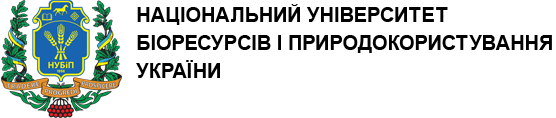 МІНІСТЕРСТВО ОСВІТИ І НАУКИ УКРАЇНИНАЦІОНАЛЬНИЙ УНІВЕРСИТЕТ БІОРЕСУРСІВ І ПРИРОДОКОРИСТУВАННЯ УКРАЇНИ1 - Загальна інформація1 - Загальна інформаціяПовна назва закладу вищої освіти та структурного підрозділуНаціональний університет біоресурсів і природокористування УкраїниЕкономічний факультет Ступінь вищої освіти та назва кваліфікації мовою оригіналуМагістр.   Магістр обліку і оподаткуванняОфіційна назва освітньо-професійної програмиОсвітньо-професійна програма «Облік і аудит» підготовки здобувачів вищої освіти другого магістерського рівня вищої освіти за спеціальністю 071 «Облік і оподаткування» галузі знань 07 «Управління та адміністрування»Тип диплому та обсяг освітньо-професійної програмиДиплом магістра, одиничний90 кредитів ЄКТС, термін навчання 1,5 рокиНаявність акредитаціїАкредитація первинна. Акредитація спеціальності «Облік і оподаткування» освітнього ступеня «магістр» проведена у 2018 році (наказ МОН України від 08.01.2019 р. № 13, сертифікат про акредитацію Серія УД  №11006770. Строк дії сертифіката до               1 липня 2024 року.Цикл/рівеньНРК України – 8 рівень, FQ -ЕНЕА - другий цикл,ЕQF-LLL – 8 рівеньПередумовиУмови вступу визначаються «Правилами прийому до Національного університету біоресурсів і природокористування України», затвердженими Вченою радою.Наявність базової вищої освіти. Підготовка фахівців з обліку і оподаткування проводиться за денною та заочною формами навчанняМова(и) викладанняУкраїнськаТермін дії освітньо-професійної програмиТермін дії освітньо-професійної програми «Облік і аудит» до 
1 липня 2024 року.Інтернет-адреса постійного розміщення опису освітньо-професійної програмиhttps://nubip.edu.ua/node/466012 - Мета освітньо-професійної програми2 - Мета освітньо-професійної програми2 - Мета освітньо-професійної програмиМетою освітньо-професійної  програми є формування у майбутнього фахівця здатності динамічно поєднувати знання, уміння, комунікативні навички і спроможності з автономною діяльністю та відповідальністю, загальні засади методології наукової та професійної діяльності під час вирішення завдань та проблемних питань у сфері обліку, контролю, аналізу та оподаткування,  достатніх для ефективного виконання завдань інноваційного характеру Метою освітньо-професійної  програми є формування у майбутнього фахівця здатності динамічно поєднувати знання, уміння, комунікативні навички і спроможності з автономною діяльністю та відповідальністю, загальні засади методології наукової та професійної діяльності під час вирішення завдань та проблемних питань у сфері обліку, контролю, аналізу та оподаткування,  достатніх для ефективного виконання завдань інноваційного характеру Метою освітньо-професійної  програми є формування у майбутнього фахівця здатності динамічно поєднувати знання, уміння, комунікативні навички і спроможності з автономною діяльністю та відповідальністю, загальні засади методології наукової та професійної діяльності під час вирішення завдань та проблемних питань у сфері обліку, контролю, аналізу та оподаткування,  достатніх для ефективного виконання завдань інноваційного характеру 3 - Характеристика освітньо-професійної програми3 - Характеристика освітньо-професійної програми3 - Характеристика освітньо-професійної програмиПредметна область (галузь знань, спеціальність, спеціалізація(за наявності))Галузь знань 07 Управління та адмініструванняСпеціальність 071 Облік і оподаткуванняГалузь знань 07 Управління та адмініструванняСпеціальність 071 Облік і оподаткуванняОрієнтація освітньо-професійної програмиОсвітньо-професійна програмаОсвітньо-професійна програмаОсновний фокус освітньо-професійної програми та спеціалізаціїСпеціальна, в галузі 07 «Управління та адміністрування», спеціальності 071 «Облік і оподаткування».Ключові слова: облік, контроль, аудит, аналіз, оподаткуванняСпеціальна, в галузі 07 «Управління та адміністрування», спеціальності 071 «Облік і оподаткування».Ключові слова: облік, контроль, аудит, аналіз, оподаткуванняОсобливості освітньо-професійної програмиСпеціалізована підготовка фахівців спеціальності «Облік і оподаткування» для вирішення прикладних задач та наукової діяльності у предметній сфері знань. Передбачається надання фундаментальних теоретико-методичних знань та практичних навичок з економічних процесів та закономірностей у галузі обліку, аналізу, аудиту та оподаткування. Орієнтована на глибоку професійну підготовку сучасних аналітиків, фахівців у сфері обліку, аудиту та оподаткування, ініціативних та здатних до швидкої адаптації до вимог сучасного бізнес-середовища. Здійснюється інтегрована підготовка магістрів, що поєднує чітку практичну спрямованість навчання щодо організації бухгалтерського обліку, застування його в управлінні підприємством, організації і методики аудиту та фінансового аналізу суб’єктів господарювання України різних форм власності та організаційно-правових форм.Спеціалізована підготовка фахівців спеціальності «Облік і оподаткування» для вирішення прикладних задач та наукової діяльності у предметній сфері знань. Передбачається надання фундаментальних теоретико-методичних знань та практичних навичок з економічних процесів та закономірностей у галузі обліку, аналізу, аудиту та оподаткування. Орієнтована на глибоку професійну підготовку сучасних аналітиків, фахівців у сфері обліку, аудиту та оподаткування, ініціативних та здатних до швидкої адаптації до вимог сучасного бізнес-середовища. Здійснюється інтегрована підготовка магістрів, що поєднує чітку практичну спрямованість навчання щодо організації бухгалтерського обліку, застування його в управлінні підприємством, організації і методики аудиту та фінансового аналізу суб’єктів господарювання України різних форм власності та організаційно-правових форм.Придатність випускників до працевлаштування та подальшого навчанняПридатність випускників до працевлаштування та подальшого навчанняПридатність випускників до працевлаштування та подальшого навчанняПридатність до працевлаштуванняПридатність до працевлаштуванняЗгідно з чинною редакцією Національного класифікатора України: Класифікатор професій (ДК 003:2010) випускник з професійною кваліфікацією «магістр обліку і оподаткування» може працевлаштуватися на посади з професійними назвами робіт: 1231 – керівник фінансових, бухгалтерських, економічних та адміністративних підрозділів та інші керівники (головний економіст, директор фінансовий, завідувач каси, керівник (директор, начальник та ін.) департаменту, начальник контрольно-ревізійного відділу, начальник фінансового відділу; 2411 –професіонал в галузі аудиту та бухгалтерського обліку: 2411.1 –наукові співробітники (аудит, бухгалтерський облік): молодший науковий співробітник (аудит, бухгалтерський облік); науковий співробітник (аудит, бухгалтерський облік); науковий співробітник-консультант (аудит, бухгалтерський облік); 2411.2 – аудитори та кваліфіковані бухгалтери, 2419.3 – державний аудитор; 2441.2 –економіст з бухгалтерського обліку та аналізу господарської діяльності, економіст з податків і зборів, економіст з фінансової роботи, економічний радник, консультант з економічних питань, член ревізійної комісії.Місця працевлаштування. Відповідні посади у фінансових, бухгалтерських, економічних та адміністративних підрозділах підприємств, установ та організацій.Подальше навчанняПодальше навчанняМагістр зі спеціальності «Облік і оподаткування» має право продовжити на третьому освітньо-науковому рівні освіти (доктор філософії)5 - Викладання та оцінювання5 - Викладання та оцінювання5 - Викладання та оцінюванняВикладання та навчанняВикладання та навчанняСтуденто-центроване навчання, технологія проблемного і диференційованого навчання, технологія інтенсифікації та індивідуалізації навчання, технологія програмованого навчання, інформаційна технологія, технологія розвивального навчання, кредитно-трансферна система організації навчання, електронне навчання в системі ЕLEARN, самонавчання, навчання на основі досліджень. Викладання проводиться у вигляді: лекції, мультимедійної лекції, інтерактивної лекції, семінарів, практичних занять, лабораторних робіт, самостійного навчання з використанням підручників, посібників та конспектів, консультації з викладачами, підготовка кваліфікаційної роботи магістра.ОцінюванняОцінюванняВиди контролю: поточний, тематичний, періодичний, підсумковий, самоконтроль.Екзамени, заліки та диференційовані заліки проводяться відповідно до вимог "Положення про екзамени та заліки у Національному університеті біоресурсів і природокористування України" (2019 р).У НУБіП України використовується рейтингова форма контролю після закінчення логічно завершеної частини лекційних та практичних занять (модуля) з певної дисципліни. Її результати враховуються під час виставлення підсумкової оцінки.  Рейтингове оцінювання знань студентів не скасовує традиційну систему оцінювання, а існує поряд із нею й робить систему оцінювання більш гнучкою, об’єктивною і сприяє систематичній та активній самостійній роботі студентів протягом усього періоду навчання, забезпечує здорову конкуренцію між студентами у навчанні, сприяє виявленню і розвитку творчих здібностей студентів.Оцінювання навчальних досягнень здійснюється за 100-бальною (рейтинговою) шкалою ЕКТС (ECTS), національною 4-х бальною шкалою («відмінно», «добре», «задовільно», «незадовільно») і вербальною («зараховано», «не зараховано») системами. Підсумкова атестація: -  захист магістерської роботи6 – Програмні компетентності6 – Програмні компетентності6 – Програмні компетентностіІнтегральна компетентністьІнтегральна компетентністьЗдатність розв’язувати складні завдання і проблеми у сфері професійної діяльності на основі поглиблених знань та вмінь інноваційного характеру у відповідній галузі національної економіки в умовах глобалізаціїЗагальні компетентності (ЗК)Загальні компетентності (ЗК)ЗК 1. Здатність розвивати та підвищувати свій професійний рівень на основі  освоєння знань і методів роботи інноваційного характеру в умовах глобалізаційних процесівЗК 2. Здатність працювати в команді, вести наукові і ділові дискусії у сфері професійної діяльності та переконувати інших учасників на основі поглиблених знань та вмінь інноваційного характеру для цілей прийняття рішень, демонструвати навички захисту прав інтелектуальної власностіЗК 3.  Здатність використовувати знання фахової іноземної мови для професійної діяльності в міжнародному контексті та проведення наукових дослідженьЗК 4. Здатність проводити наукові дослідження у професійній діяльності з метою отримання нових знань та їх використання для прийняття управлінських рішень ЗК 5. Здатність володіти сучасними технологіями отримання, зберігання, обробки обліково-аналітичної інформації та  застосовувати їх задля вирішення поставлених завданьЗК 6.  Адаптивність, комунікабельність, креативність, толерантність, здатність до системного мислення та самовдосконалення, наполегливість у досягненні мети.ЗК 7.  Дотримання норм і принципів професійної етикиФахові компетентності спеціальності (ФК)Фахові компетентності спеціальності (ФК)ФК 1. Здатність формувати та використовувати облікову інформацію для прийняття обґрунтованих управлінських рішень на всіх рівнях управління підприємством в цілях підвищення  результативності та соціальної відповідальності бізнесуФК 2. Здатність організовувати обліковий процес та регламентувати діяльність його виконавців у відповідності з вимогами менеджменту підприємства.ФК 3. Здатність проводити наукові дослідження із застосуванням сучасного економетричного інструментарію з метою вирішення актуальних завдань обліку, контролю, аудиту, аналізу та оподаткування суб’єкта господарювання.ФК 4. Здатність застосовувати основні положення податкового законодавства та володіти практичними навичками щодо методики розрахунків основних податків і складання відповідної податкової звітності з метою управління податковою політикою суб’єктів господарюванняФК 5. Здатність до проектування наказу про облікову політику, форм внутрішньої звітності для забезпечення керівництва суб’єкта господарювання необхідною інформацією з метою прийняття управлінських рішеньФК 6. Здатність застосовувати методичні і практичні підходи до організації проведення державного фінансового аудиту, перевірки державних закупівель та інспектування.ФК 7. Здатність застосовувати методичні прийоми аналітичного забезпечення сучасних систем менеджменту з урахуванням стратегії розвитку підприємстваФК  8. Здатність формувати фінансову звітність за міжнародними стандартами, інтерпретувати, оприлюднювати й використовувати відповідну інформацію для прийняття управлінських рішень.ФК 9. Здатність застосовувати теоретичні та інституційні положення аграрної політики у сфері професійної діяльностіПрограмні результати навчанняПрограмні результати навчанняПРН 1. Знати теоретико-методичні, організаційні засади формування облікової інформації для сучасних і потенційних потреб управління суб’єктами господарювання;ПРН 2. Вміти організовувати функціонування та розвиток системи обліку і координувати діяльність облікового персоналу з урахуванням потреб менеджменту суб’єктів господарювання;ПРН 3. Демонструвати вміння обґрунтовувати та застосовувати методики підготовки і надання облікової інформації для потреб управління суб’єктом господарювання;ПРН 4. Визначати інформаційні потреби користувачів облікової інформації в управлінні підприємством, демонструвати навички надання консультацій управлінському персоналу суб’єкта господарювання щодо облікової інформації;ПРН 5. Демонструвати вміння розробки внутрішньогосподарських стандартів і  форм управлінської та іншої  звітності суб’єктів господарювання;ПРН 6. Демонструвати знання податкового законодавства, вміння обґрунтовувати вибір оптимальної системи оподаткування діяльності суб’єкта господарювання, здійснювати податкові розрахунки та формувати податкову звітність.ПРН 7. Формувати фінансову звітність за національними та міжнародними стандартами для суб’єктів господарювання та їх об’єднань, оприлюднювати й використовувати відповідну інформацію для прийняття управлінських рішень.ПРН 8. Визначати поточний і майбутній фінансовий стан суб’єкта господарювання, його фінансові результати, грошові потоки, використовуючи сучасні прийоми аналізу.ПРН 9. Демонструвати вміння здійснювати аналіз внутрішніх та зовнішніх чинників, що мають вплив на стратегію діяльності суб’єктів господарювання та визначають їх економічну поведінку.ПРН 10. Аналізувати фінансові та нефінансові дані для формування релевантної інформації в цілях прийняття управлінських рішень.ПРН 11. Демонструвати знання щодо теоретичних, методичних та практичних положень контрольного процесу, розробляти та оцінювати ефективність системи контролю суб’єктів господарювання.ПРН 12. Обґрунтовувати інноваційні підходи щодо інформаційного забезпечення системи контролю за використанням ресурсного потенціалу з урахуванням стратегії розвитку бізнесу.ПРН 13. Використовувати знання з міжнародних стандартів контролю якості аудиту, огляду, іншого надання впевненості та супутніх послуг з дотриманням вимог професійної етики в професійній діяльності.ПРН 14. Обґрунтовувати вибір і порядок застосування управлінських інформаційних технологій для обліку, аналізу, аудиту та оподаткування в системі прийняття управлінських рішень з метою їх оптимізації.ПРН 15. Демонструвати вміння застосовувати наукові методи досліджень у сфері обліку, аудиту, аналізу, контролю та оподаткування та імплементувати їх у професійну діяльність та господарську практику.ПРН 16. Демонструвати навички публічних ділових і наукових комунікацій задля вирішення комунікативних завдань державною та іноземними мовами.ПРН 17. Обґрунтовувати порядок реалізації адміністративно-управлінських функцій у сфері  професійної діяльності.ПРН 18. Обґрунтовувати висновки задля консультування власників, менеджменту суб’єкта господарювання та інших користувачів інформації   у сфері обліку, аналізу, контролю, аудиту, оподаткування.ПРН 19. Визначати актуальні проблеми та виявляти наукові факти у сфері теорії, методики, організації та практики обліку, аудиту, аналізу, контролю та оподаткування, науково обґрунтовані висновки та розробляти пропозиції щодо їх вирішення.8 – Ресурсне забезпечення реалізації програми8 – Ресурсне забезпечення реалізації програми8 – Ресурсне забезпечення реалізації програмиКадрове забезпеченняКадрове забезпеченняПідготовка здобувачів вищої освіти здійснюється науково-педагогічними працівниками кафедри обліку та оподаткування та також кафедр статистики та економічного аналізу, глобальної економіки, фінансів у кількості 24 осіб, з яких 5 професорів, докторів економічних наук, 18 доцентів, кандидатів наук. Випусковими кафедрами є кафедра обліку та оподаткування і кафедра статистики та економічного аналізу. Всі науково-педагогічні працівники, які задіяні у підготовці здобувачів вищої освіти за даною освітньо-професійною програмою, є штатними співробітниками НУБіП України, мають наукові ступені та вчені звання, а також підтверджений високий рівень наукової та професійної активності.Матеріально-технічне забезпеченняМатеріально-технічне забезпеченняНавчально-лабораторна база структурних підрозділів економічного факультету дозволяє організовувати та проводити заняття з усіх навчальних дисциплін на достатньому  рівні. Забезпеченість навчальними приміщеннями, комп’ютерними робочими місцями, мультимедійним обладнанням відповідає потребі. Наявна вся необхідна соціально-побутова інфраструктура, кількість місць у гуртожитках відповідає вимогам та потребі.  Для проведення досліджень існує навчально-наукова лабораторія «Інформаційні технології в бухгалтерському обліку» кафедри обліку та оподаткування та навчально-наукова лабораторія «Біоеконометрики і дейтамайнінгу» кафедри статистики та економічного аналізуІнформаційне та навчально-методичне забезпеченняІнформаційне та навчально-методичне забезпеченняОфіційний веб-сайт https://nubip.edu.ua містить інформацію про освітні програми, навчальну, наукову і виховну діяльність, структурні підрозділи, правила прийому, контакти. Всі зареєстровані в університеті користувачі мають необмежений доступ до мережі Інтернет. Матеріали навчально-методичного забезпечення освітньо-професійної програми викладені на освітньому порталі «Навчальна робота»: https://nubip.edu.ua/node/46601.Бібліотечний фонд багатогалузевий, нараховує понад один мільйон примірників вітчизняної та зарубіжної літератури, у т.ч. рідкісних видань, спец. видів науково-технічної літератури і документів (з 1984 р.), авторефератів дисертацій (з 1950 р.), дисертацій (з 1946 р.), більше 500 назв журналів та більше 50 назв газет. Фонд комплектується матеріалами з сільського та лісового господарства, економіки, техніки та суміжних наук.Бібліотечне обслуговування читачів проводиться на 8 абонементах, у 7 читальних залах на 527 місць, з яких 4 – галузеві, 1 універсальний та 1 спеціалізований читальний зал для професорсько-викладацького складу, аспірантів та магістрів – Reference Room; МБА; каталоги, в т.ч. електронний (понад з 206292 одиниць записів); бібілографічні картотеки в тому числі персоналії (з 1954 р.); фонд довідкових і бібліографічних видань Така розгалужена система бібліотеки дає можливість щорічно обслуговувати всіма структурними підрозділами понад 40000 користувачів у рік, у т.ч. 14000 студентів. Книговидача становить більше мільйона примірників у рік.Читальний зал забезпечений бездротовим доступом до мережі Інтернет. Всі ресурси бібліотеки доступні через сайт університету: https://nubip.edu.ua.Серед електронних ресурсів слід відзначити цифрову бібліотеку НУБіП України, що була створена у листопаді 2019 р., доступна з мережі Інтернет та містить зараз 790 повнотекстових документи, серед них:150 навчальних підручників та посібників;117 монографій;420 авторефератів дисертацій;98 оцифрованих рідкісних та цінних видань з фондів бібліотеки (1795-1932 рр.).Важливим електронним ресурсом також є електронна бібліотека (з локальної мережі університету), де є понад 6409 повнотекстових документів (підручників, навчальних посібників, монографій, методичних рекомендацій).З 1 січня 2017 р. в НУБіП України відкрито доступ до однієї із найбільших наукометричних баз даних Web of Science.Web of Science дозволяє організовувати пошук за ключовими словами, за окремим автором і за організацією (університетом), підключаючи при цьому потужний апарат аналізу знайдених результатів.З листопада 2017 року в НУБіП України відкрито доступ до наукометричної та універсальної реферативної бази даних SCOPUS видавництва Elsevier. Доступ здійснюється з локальної мережі університету за посиланням https://www.scopus.com.База даних SCOPUS індексує близько 22000 назв різних видань (серед яких 55 українських) від більш ніж 5000 видавництв.SCOPUS надає своїм користувачам можливість отримати результати тематичного пошуку з однієї платформи зі зручним інтерфейсом, відслідкувати свій рейтинг в SCOPUS (цитування власних публікацій; індекс Гірша) та інше. Усі компоненти даної освітньої програми забезпечені навчально-методичними виданнями та розробками кафедр, що здійснюють підготовку здобувачів вищої освіти за спеціальністю 071 «Облік і оподаткування» освітнього ступеня «Магістр», є у вільному доступі  у якості ресурсів бібліотеки НУБіП УкраїниНаціональна кредитна мобільністьНаціональна кредитна мобільністьНа основі двосторонніх договорів між НУБіП України та закладами вищої освіти України.Міжнародна кредитна мобільністьМіжнародна кредитна мобільністьУ 2017 році укладено 3 нові угоди про співробітництво у рамках Програми «Еразмус+»: «Кредитна мобільність» за результатами конкурсу 2016-2021 років університет уклав Міжінституційні угоди на реалізацію академічної мобільності із 20 європейськими університетами: Латвійський сільськогосподарський університет; Університетом екології та менеджменту в Варшаві, Польща; Варшавський університет наук про життя, Польща; Університетом Александраса Стульгінскіса, Литва; Університет Агрісуп, Діжон, Франція;  Університетом Фоджа, Італія; Університет Дікле, Туреччина;  Технічний університет Зволен, Словаччина; Вроцлавський університет наук про життя, Польща; Вища школа сільського господарства м Лілль, Франція; Університет короля Міхаіла 1, Тімішоара, Румунія; Університет прикладних наук Хохенхайм, Німеччина; Норвезький університет наук про життя. Норвегія;  Шведський університет сільськогосподарських наук, UPSALA;  Університет Ллейда, Іспанія; Університет прикладних наук Вайєнштефан-Гріздорф, Німеччина; Загребський університет, Хорватія; Неапольський Університет Федеріка 2, Італія; Університетом м. Тарту, Естонія; Словацьким аграрним університетом, м. Нітра.1.Угода про співробітництво та організацію взаємовідносин із Варшавським університетом наук про життя, м. Варшава(Польща);2. Угода про співробітництво та організацію взаємовідносин зі Словацьким аграрним університетом, м. Нітра (Словаччина);3. Угода про співробітництво та організацію взаємовідносин з УПН Ангальт(Німеччина).У 2016-2017 навчальному році у відповідності до програми Erasmus+ п’ять студентів приступили до навчання:Опанасенко Т.В.– Університет Хохенхайм, Німеччина; Роговська А. І, 2 курс ОС «Бакалавр» – Університет Фоджа, Італія; Білошапка А. - Університет Фоджа, Італія; Паранюк У. - Варшавський університет наук про життя, Польща; Бойко А.В.- Варшавський університет наук про життя.У 2016-2017 навчальному році студенти навчалися в УПН Ангальт (Німеччина) у відповідності до угоди про співробітництво: Усатий М.І., Рябокінь А., Наконечна Н.У 2016-2017 навчальному році у Варшавському університеті наук про життязгідно програми про співробітництво навчались такі студенти: Мачула Д., Єлісов Р., Дудка І.У 2017-2018 навчальному році у відповідності до програми Erasmus+  один студент проходить стажування:Маршалок М.М., 3 курс ОС «Бакалавр» – Університет Фоджа, Італія.У 2017-2018 навчальному році у Чеському університеті наук про життя згідно угоди про співробітництво продовжує навчання: Пельо І.Б., студентка 1 року навчання ОС «Магістр».У 2017-2018 навчальному році студент продовжується в УПН Ангальт (Німеччина) у відповідності до угоди про співробітництво: Усатий М.І.У 2018-2019 навчальному році у відповідності до угод про співробітництво: Польші Краківський аграрний університет ім. Гуго Коллонтая навчались студенти магістратури Ніколаєнко К.О, Кумейко А.Г., Середземноморському агрономічному інституті в Ханьї, Греція – Волинець Т.Л.,  Словаччині, Словацькому аграрному університеті, м. Нітра навчались студенти 1 курсу - Шпичак В.О., 4 курсу – Павленко Ж.С., Павленко Я.С., Романенко О.С., Лобода В.С., Матуся Б.В., Сорочук Л.В., Клюй А.О. та 1 року магістратури – Товстенко І.О. Великобританія , Університет Вріте Роговська А.І., Лобода В.С. Німеччина, Університет прикладних наук Вайєнштефан-Тріздорф – Лужанський М.В., Маршалок М.М.Туреччина, Йилдиський технічний університет – Дювенжи К.І.У 2019-2020 навчальному році у відповідності до угод про співробітництво:Словаччина, Економічний університет, м.Братислава – Борисенко Н.Румунія, Університет аграрних наук та ветеринарної медицини, м.Ясси – Оліфер І.ОПольща, Вроцлавський університет природничих наук – Папян Ю.. Гудзь О.Франція, Вища школа сільського господарства та природничих наук м.Ліль – Павленко Ж.С.Польща, Варшавський університет наук про життя – Маршалок М.М., Волошин Д.Німеччина , Університет прикладних наук Ангальт – Парасочка П., Таранушенко В., Рекротюк О., Козачишина Д.У 2020-2021 н.р. у відповідності до угод про співробітництво: Словацький аграрний університет, м. Нітра  - М. ДмитрикНавчання іноземних здобувачів вищої освітиНавчання іноземних здобувачів вищої освітиНавчання іноземних здобувачів вищої освіти проводиться на загальних умовах з додатковою мовною підготовкою.На економічний факультет на навчання у 2016-2017 навчальному році навчалися 12 студентів з Туркменістану на ОС «Бакалавр»: Ачілова Назіра Ташпулатівна; Оразмурадова Бахар Аннагельдиївна; Метдаєва Наргул Нурбердіївна; Ширмамедов Реджепмурад Мяликкулийович; Миратгулиєв Ресул Нурмухаммедович; Дурдиєва Гозель Атаджатівна; Оразгулиєва Мая Борисівна; Ширмамедова Гелялек Аннамухаммедовна; Хандурдиєва Мяхрі Аннадуриєвна; Атаєва Махрі; Йолдашева Мая; Бердієв Арслан. Також у 2016-2017 н.р. залучено одного студента із Лівії на ОС «Магістр»: Масуд Абдулхамід Тахер.Продовжує навчання в 2017-2018 навчальному році один аспірант в аспірантурі із Йорданії: Мохаммад Ахмад Садех Алнаімат.Згідно програми мобільності студентів Erasmus+ між НУБіП України та Університетом Фоджа (м. Фоджа, Італія) в 2016-2017 навчальному році у весняному семестрі навчалась студентка Університету Фоджа Ізабелла Доронцо.2018 –2019 році залучено одного студента з ДР Конго - Кулібалі Зі Мохамед2019 – 2020 році залучено студентку з ДР Конго - Нгоса Малулу ЕліанКод н/дКомпоненти освітньо-професійної програми (навчальні дисципліни, курсові проекти (роботи), практики, кваліфікаційна робота)КількістькредитівФормапідсумковогоконтролю1. ЦИКЛ ЗАГАЛЬНОЇ ПІДГОТОВКИ 1. ЦИКЛ ЗАГАЛЬНОЇ ПІДГОТОВКИ 1. ЦИКЛ ЗАГАЛЬНОЇ ПІДГОТОВКИ 1. ЦИКЛ ЗАГАЛЬНОЇ ПІДГОТОВКИ Обов’язкові компоненти ОППОбов’язкові компоненти ОППОбов’язкові компоненти ОППОбов’язкові компоненти ОППОК 1Методологія і організація наукових досліджень5екзаменОК 2Аграрна політика5екзаменВсьогоВсього10Вибіркові компоненти ОППВибіркові компоненти ОППВибіркові компоненти ОППВибіркові компоненти ОППвільного вибору за уподобаннями студентів із переліку дисциплінвільного вибору за уподобаннями студентів із переліку дисциплінвільного вибору за уподобаннями студентів із переліку дисциплінвільного вибору за уподобаннями студентів із переліку дисциплінВКУ 1Вибіркова дисципліна  14іспитВКУ 2Вибіркова дисципліна  24іспитВсьогоВсього82. ЦИКЛ СПЕЦІАЛЬНОЇ (ФАХОВОЇ) ПІДГОТОВКИ2. ЦИКЛ СПЕЦІАЛЬНОЇ (ФАХОВОЇ) ПІДГОТОВКИ2. ЦИКЛ СПЕЦІАЛЬНОЇ (ФАХОВОЇ) ПІДГОТОВКИ2. ЦИКЛ СПЕЦІАЛЬНОЇ (ФАХОВОЇ) ПІДГОТОВКИОбов’язкові компоненти ОППОбов’язкові компоненти ОППОбов’язкові компоненти ОППОбов’язкові компоненти ОППОК ЗПодаткове законодавство5екзаменОК 4Бухгалтерський облік в управлінні підприємством5екзаменОК 5Фінансовий аналіз5екзаменОК 6Облік і фінансова звітність за міжнародними стандартами5екзаменОК 7Організація і методика аудиту 5екзаменОК 8Організація бухгалтерського обліку5екзаменОК 9Стратегічний аналіз в управлінні підприємством5екзаменОК 10Електронний документообіг5екзаменОК 11Навчальна практика (тренінг за фахом)2диференційний залікОК 12Виробнича практика8диференційний залікОК 13Підготовка і захист кваліфікаційної магістерської роботи6публічний захист роботиВсьогоВсього56Вибіркові компоненти ОППВибіркові компоненти ОППВибіркові компоненти ОППВибіркові компоненти ОППвільного вибору за спеціальністювільного вибору за спеціальністювільного вибору за спеціальністювільного вибору за спеціальністюВК 1Внутрішній  контроль і зовнішній контроль діяльності аграрних формувань4екзаменВК 2Судово-економічна експертиза4екзаменВК 3Публічні закупівлі4екзаменВК 4Професійна етика і професійна незалежність бухгалтера та аудитора4екзаменВК 5Глобальна економіка4екзаменВК 6Стратегічний управлінський облік4екзаменВК 7Бізнес-соціальний аналіз4екзаменВК 8Аналітичне обґрунтування управлінських рішень4екзаменВК 9Прикладна економетрика 4екзаменВсьогоВсього16Загальний обсяг обов'язкових компонентівЗагальний обсяг обов'язкових компонентів66Загальний обсяг вибіркових компонентівЗагальний обсяг вибіркових компонентів24Разом за ОППРазом за ОПП90901 курс 1 семестр1 курс 2 семестр2 курс 3 семестрКод та назви компонентКод та назви компонентКод та назви компонентОК1. Методологія та організація наукових дослідженьОК2. Аграрна політикаОК3. Податкове законодавствоОК4. Бухгалтерський облік в управлінні підприємством ОК5. Фінансовий аналізОК6. Облік і фінансова звітність за міжнародними стандартамиОК7. Організація і методика аудитуОК10. Електронний документообігОК8. Організація бухгалтерського облікуОК9. Стратегічний аналіз в управлінні підприємствомОК 12 Виробнича практика ОК 13 Підготовка та захист кваліфікаційної магістерської роботиОК1. Методологія та організація наукових дослідженьОК2. Аграрна політикаОК3. Податкове законодавствоОК4. Бухгалтерський облік в управлінні підприємством ОК5. Фінансовий аналізОК6. Облік і фінансова звітність за міжнародними стандартамиОК7. Організація і методика аудитуОК10. Електронний документообігВК 1. Внутрішній  контроль і зовнішній контроль діяльності аграрних формуваньВК 2. Судово-економічна експертизаВК 3. Публічні закупівліВК 4. Професійна етика і професійна незалежність бухгалтера та аудитораВБ 5. Глобальна економікаВК 6. Стратегічний управлінський облікВК 7. Бізнес-соціальний аналізВК 8. Аналітичне обґрунтування управлінських рішеньВК 9. Прикладна економетрика ОК 12 Виробнича практика ОК 13 Підготовка та захист кваліфікаційної магістерської роботиОК1. Методологія та організація наукових дослідженьОК2. Аграрна політикаОК3. Податкове законодавствоОК4. Бухгалтерський облік в управлінні підприємством ОК5. Фінансовий аналізОК6. Облік і фінансова звітність за міжнародними стандартамиОК7. Організація і методика аудитуОК10. Електронний документообігОК 11. Навчальна практика (тренінг за фахом)ОК 12 Виробнича практика ОК 13 Підготовка та захист кваліфікаційної магістерської роботиЗК 1ЗК 2ЗК 3ЗК 4ЗК 5ЗК 6ЗК 7ФК 1ФК 2ФК 3ФК 4ФК 5ФК 6ФК 7ФК 8ФК 912345678910111213141516ОК 1.+++++++++ОК 2.++++++ОКЗ.++++++++++++ОК 4.+++++++++++++ОК 5.+++++++++++ОК 6.++++++++++++ОК 7.++++++++++ОК 8.++++++++++ОК 9.++++++++++++ОК 10.++++++Вибіркові компоненти ОППВибіркові компоненти ОППВибіркові компоненти ОППВибіркові компоненти ОППВибіркові компоненти ОППВибіркові компоненти ОППВибіркові компоненти ОППВибіркові компоненти ОППВибіркові компоненти ОППВибіркові компоненти ОППВибіркові компоненти ОППВибіркові компоненти ОППВибіркові компоненти ОППВибіркові компоненти ОППВибіркові компоненти ОППВибіркові компоненти ОППВибіркові компоненти ОППВКУ 1+++ВКУ 2+++ВК 1++++++++ВК 2++++++ВК 3++++++++ВК 4+++++ВК 5++++ВК 6+++++ВК 7++++ВК 8++++ВК 9++++++ЗК 1ЗК 2ЗК 3ЗК 4ЗК 5ЗК 6ЗК 7ФК 1ФК 2ФК 3ФК 4ФК 5ФК 6ФК 7ФК 8ФК 9ПРН 1+++++++++++ПРН 2+++++++++ПРН 3+++++++++++ПРН 4++++     +++++ПРН 5+++++++++ПРН 6++++++ПРН  7++++++++++ПРН 8++++ПРН 9++++ПРН 10++++ПРН 11++++++ПРН 12++++++++ПРН 13+++++++ПРН 14+++++++++++++ПРН 15+++++++++++ПРН 16++++++++++ПРН 17+++++++ПРН 18++++++++++++++ПРН 19+++++++Рік навчання2021 рік2021 рік2021 рік2021 рік2021 рік2021 рік2021 рік2021 рік2021 рік2021 рік2021 рік2021 рік2021 рік2021 рік2021 рік2021 рік2021 рік2021 рік2022 рік2022 рік2022 рік2022 рік2022 рік2022 рік2022 рік2022 рік2022 рік2022 рік2022 рік2022 рік2022 рік2022 рік2022 рік2022 рік2022 рік2022 рік2022 рік2022 рік2022 рік2022 рік2022 рік2022 рік2022 рік2022 рік2022 рік2022 рік2022 рік2022 рік2022 рік2022 рік2022 рік2022 рік2022 рік2022 рік2022 рік2022 рік2022 рік2022 рікРік навчанняВересеньВересеньВересеньВересеньВересень27ЖовтеньЖовтеньЖовтеньЖовтеньЛистопадЛистопадЛистопадЛистопад29ГруденьГруденьГрудень27СіченьСіченьСіченьСічень31ЛютийЛютийЛютий2828БерезеньБерезеньБерезень2828КвітеньКвітеньКвітеньКвітеньКвітеньТравеньТравеньТравеньТравень30ЧервеньЧервеньЧервень2727ЛипеньЛипеньЛипеньЛипеньСерпеньСерпеньСерпеньСерпеньСерпеньРік навчання1661320ІХ4111825181522XІ61320XII3101724І71421ІІ771421ІІІ441118252291623V61320VI4411182518152222Рік навчання29241 5 530 2 42Рік навчання411111825Х91623306132027XІІ111825І8152229ІІ121926ІІІ12121926IV9916233077142128VІ111825VIІ99162330613202727Рік навчання1223456789101112131415161718192021222324252627282829303132323334353636373839404142434445454647484950515252І:::----:::О-----Рік навчання2022 рік2022 рік2022 рік2022 рік2022 рік2022 рік2022 рік2022 рік2022 рік2022 рік2022 рік2022 рік2022 рік2022 рік2022 рік2022 рік2022 рік2022 рік2022 рікРік навчання2929ВересеньВересеньВересень26ЖовтеньЖовтеньЖовтеньЖовтень31ЛистопадЛистопадЛистопад28ГруденьГруденьГруденьГруденьРік навчанняVIIІ551219ІХ3101724Х71421ХІ5121926Рік навчання3153Рік навчанняІХ10101724Х8152229ХІ121926ХІІ10172431Рік навчання1223456789101112131415161718ІІXXXXXXXXXXЗІІІІІІІІ////Умовні позначення:Умовні позначення:Умовні позначення:Умовні позначення:-теоретичне навчаннятеоретичне навчаннятеоретичне навчаннятеоретичне навчанняХХ-виробнича практикавиробнича практикавиробнича практикавиробнича практикавиробнича практикавиробнича практикавиробнича практикавиробнича практика:-екзаменаційна сесіяекзаменаційна сесіяекзаменаційна сесіяекзаменаційна сесіяЗЗ-захист звітів з практикизахист звітів з практикизахист звітів з практикизахист звітів з практикизахист звітів з практикизахист звітів з практикизахист звітів з практикизахист звітів з практики--канікулиІІІІПідготовка кваліфікаційної магістерської роботиПідготовка кваліфікаційної магістерської роботиПідготовка кваліфікаційної магістерської роботиПідготовка кваліфікаційної магістерської роботиПідготовка кваліфікаційної магістерської роботиПідготовка кваліфікаційної магістерської роботиПідготовка кваліфікаційної магістерської роботиПідготовка кваліфікаційної магістерської роботиПідготовка кваліфікаційної магістерської роботиПідготовка кваліфікаційної магістерської роботиПідготовка кваліфікаційної магістерської роботиПідготовка кваліфікаційної магістерської роботиПідготовка кваліфікаційної магістерської роботиПідготовка кваліфікаційної магістерської роботиПідготовка кваліфікаційної магістерської роботиПідготовка кваліфікаційної магістерської роботиПідготовка кваліфікаційної магістерської роботиПідготовка кваліфікаційної магістерської роботиПідготовка кваліфікаційної магістерської роботиПідготовка кваліфікаційної магістерської роботиПідготовка кваліфікаційної магістерської роботиПідготовка кваліфікаційної магістерської роботиПідготовка кваліфікаційної магістерської роботиПідготовка кваліфікаційної магістерської роботиПідготовка кваліфікаційної магістерської роботиПідготовка кваліфікаційної магістерської роботиПідготовка кваліфікаційної магістерської роботиО-навчальна практика////-атестація здобувачів вищої  освіти (захист кваліфікаційної магістерської роботи)атестація здобувачів вищої  освіти (захист кваліфікаційної магістерської роботи)атестація здобувачів вищої  освіти (захист кваліфікаційної магістерської роботи)атестація здобувачів вищої  освіти (захист кваліфікаційної магістерської роботи)атестація здобувачів вищої  освіти (захист кваліфікаційної магістерської роботи)атестація здобувачів вищої  освіти (захист кваліфікаційної магістерської роботи)атестація здобувачів вищої  освіти (захист кваліфікаційної магістерської роботи)атестація здобувачів вищої  освіти (захист кваліфікаційної магістерської роботи)атестація здобувачів вищої  освіти (захист кваліфікаційної магістерської роботи)атестація здобувачів вищої  освіти (захист кваліфікаційної магістерської роботи)атестація здобувачів вищої  освіти (захист кваліфікаційної магістерської роботи)атестація здобувачів вищої  освіти (захист кваліфікаційної магістерської роботи)атестація здобувачів вищої  освіти (захист кваліфікаційної магістерської роботи)атестація здобувачів вищої  освіти (захист кваліфікаційної магістерської роботи)атестація здобувачів вищої  освіти (захист кваліфікаційної магістерської роботи)атестація здобувачів вищої  освіти (захист кваліфікаційної магістерської роботи)атестація здобувачів вищої  освіти (захист кваліфікаційної магістерської роботи)атестація здобувачів вищої  освіти (захист кваліфікаційної магістерської роботи)атестація здобувачів вищої  освіти (захист кваліфікаційної магістерської роботи)атестація здобувачів вищої  освіти (захист кваліфікаційної магістерської роботи)атестація здобувачів вищої  освіти (захист кваліфікаційної магістерської роботи)атестація здобувачів вищої  освіти (захист кваліфікаційної магістерської роботи)атестація здобувачів вищої  освіти (захист кваліфікаційної магістерської роботи)атестація здобувачів вищої  освіти (захист кваліфікаційної магістерської роботи)атестація здобувачів вищої  освіти (захист кваліфікаційної магістерської роботи)атестація здобувачів вищої  освіти (захист кваліфікаційної магістерської роботи)атестація здобувачів вищої  освіти (захист кваліфікаційної магістерської роботи)№ п/пНазва навчальної дисципліниЗагальний обсягЗагальний обсягЗагальний обсягЗагальний обсягЗагальний обсягЗагальний обсягФорми контролю знаньФорми контролю знаньФорми контролю знаньФорми контролю знаньФорми контролю знаньФорми контролю знаньФорми контролю знаньФорми контролю знаньФорми контролю знаньФорми контролю знаньФорми контролю знаньАудиторні заняття, год.Аудиторні заняття, год.Аудиторні заняття, год.Аудиторні заняття, год.Аудиторні заняття, год.Аудиторні заняття, год.Аудиторні заняття, год.Аудиторні заняття, год.Аудиторні заняття, год.Аудиторні заняття, год.Самостійна роботаСамостійна роботаСамостійна роботаПрактична підготовкаПрактична підготовкаПрактична підготовкаПрактична підготовкаПрактична підготовкаПрактична підготовкаРозподіл тижневих годин за роками навчання та семестрамиРозподіл тижневих годин за роками навчання та семестрамиРозподіл тижневих годин за роками навчання та семестрамиРозподіл тижневих годин за роками навчання та семестрамиРозподіл тижневих годин за роками навчання та семестрамиРозподіл тижневих годин за роками навчання та семестрамиРозподіл тижневих годин за роками навчання та семестрамиРозподіл тижневих годин за роками навчання та семестрамиРозподіл тижневих годин за роками навчання та семестрамиРозподіл тижневих годин за роками навчання та семестрами№ п/пНазва навчальної дисциплінигодингодингодингодин(1ЄКТС 30 год.)кредитів(1ЄКТС 30 год.)кредитівза семестрамиза семестрамиза семестрамиза семестрамиза семестрамиза семестрамиза семестрамиза семестрамиза семестрамиза семестрамиза семестрамиВсьогоВсьогоВсьогоу тому числіу тому числіу тому числіу тому числіу тому числіу тому числіу тому числіСамостійна роботаСамостійна роботаСамостійна роботаНавчальна практикаНавчальна практикаНавчальна практикаВиробнича практикаВиробнича практикаВиробнича практика1 р.н.1 р.н.1 р.н.1 р.н.1 р.н.1 р.н.1 р.н.2 р.н.2 р.н.2 р.н.№ п/пНазва навчальної дисциплінигодингодингодингодин(1ЄКТС 30 год.)кредитів(1ЄКТС 30 год.)кредитівЕкзаменЗалікЗалікЗалікЗалікКурсова робота (проект)Курсова робота (проект)Курсова робота (проект)Курсова робота (проект)Курсова робота (проект)Курсова робота (проект)ВсьогоВсьогоВсьогоЛекціїЛабораторні заняттяЛабораторні заняттяПрактичні заняття (семінарські заняття)Практичні заняття (семінарські заняття)Практичні заняття (семінарські заняття)Практичні заняття (семінарські заняття)Самостійна роботаСамостійна роботаСамостійна роботаНавчальна практикаНавчальна практикаНавчальна практикаВиробнича практикаВиробнича практикаВиробнича практикасеместрсеместрсеместрсеместрсеместрсеместрсеместрсеместрсеместрсеместр№ п/пНазва навчальної дисциплінигодингодингодингодин(1ЄКТС 30 год.)кредитів(1ЄКТС 30 год.)кредитівЕкзаменЗалікЗалікЗалікЗалікКурсова робота (проект)Курсова робота (проект)Курсова робота (проект)Курсова робота (проект)Курсова робота (проект)Курсова робота (проект)ВсьогоВсьогоВсьогоЛекціїЛабораторні заняттяЛабораторні заняттяПрактичні заняття (семінарські заняття)Практичні заняття (семінарські заняття)Практичні заняття (семінарські заняття)Практичні заняття (семінарські заняття)Самостійна роботаСамостійна роботаСамостійна роботаНавчальна практикаНавчальна практикаНавчальна практикаВиробнича практикаВиробнича практикаВиробнича практика1111222333№ п/пНазва навчальної дисциплінигодингодингодингодин(1ЄКТС 30 год.)кредитів(1ЄКТС 30 год.)кредитівЕкзаменЗалікЗалікЗалікЗалікКурсова робота (проект)Курсова робота (проект)Курсова робота (проект)Курсова робота (проект)Курсова робота (проект)Курсова робота (проект)ВсьогоВсьогоВсьогоЛекціїЛабораторні заняттяЛабораторні заняттяПрактичні заняття (семінарські заняття)Практичні заняття (семінарські заняття)Практичні заняття (семінарські заняття)Практичні заняття (семінарські заняття)Самостійна роботаСамостійна роботаСамостійна роботаНавчальна практикаНавчальна практикаНавчальна практикаВиробнича практикаВиробнича практикаВиробнича практикаКількість тижнів у семестріКількість тижнів у семестріКількість тижнів у семестріКількість тижнів у семестріКількість тижнів у семестріКількість тижнів у семестріКількість тижнів у семестріКількість тижнів у семестріКількість тижнів у семестріКількість тижнів у семестрі№ п/пНазва навчальної дисциплінигодингодингодингодин(1ЄКТС 30 год.)кредитів(1ЄКТС 30 год.)кредитівЕкзаменЗалікЗалікЗалікЗалікКурсова робота (проект)Курсова робота (проект)Курсова робота (проект)Курсова робота (проект)Курсова робота (проект)Курсова робота (проект)ВсьогоВсьогоВсьогоЛекціїЛабораторні заняттяЛабораторні заняттяПрактичні заняття (семінарські заняття)Практичні заняття (семінарські заняття)Практичні заняття (семінарські заняття)Практичні заняття (семінарські заняття)Самостійна роботаСамостійна роботаСамостійна роботаНавчальна практикаНавчальна практикаНавчальна практикаВиробнича практикаВиробнича практикаВиробнича практика1515151515151510101012333344566667777778889101011111111121212131313141414151515151616161717171. ЦИКЛ ЗАГАЛЬНОЇ ПІДГОТОВКИ1. ЦИКЛ ЗАГАЛЬНОЇ ПІДГОТОВКИ1. ЦИКЛ ЗАГАЛЬНОЇ ПІДГОТОВКИ1. ЦИКЛ ЗАГАЛЬНОЇ ПІДГОТОВКИ1. ЦИКЛ ЗАГАЛЬНОЇ ПІДГОТОВКИ1. ЦИКЛ ЗАГАЛЬНОЇ ПІДГОТОВКИ1. ЦИКЛ ЗАГАЛЬНОЇ ПІДГОТОВКИ1. ЦИКЛ ЗАГАЛЬНОЇ ПІДГОТОВКИ1. ЦИКЛ ЗАГАЛЬНОЇ ПІДГОТОВКИ1. ЦИКЛ ЗАГАЛЬНОЇ ПІДГОТОВКИ1. ЦИКЛ ЗАГАЛЬНОЇ ПІДГОТОВКИ1. ЦИКЛ ЗАГАЛЬНОЇ ПІДГОТОВКИ1. ЦИКЛ ЗАГАЛЬНОЇ ПІДГОТОВКИ1. ЦИКЛ ЗАГАЛЬНОЇ ПІДГОТОВКИ1. ЦИКЛ ЗАГАЛЬНОЇ ПІДГОТОВКИ1. ЦИКЛ ЗАГАЛЬНОЇ ПІДГОТОВКИ1. ЦИКЛ ЗАГАЛЬНОЇ ПІДГОТОВКИ1. ЦИКЛ ЗАГАЛЬНОЇ ПІДГОТОВКИ1. ЦИКЛ ЗАГАЛЬНОЇ ПІДГОТОВКИ1. ЦИКЛ ЗАГАЛЬНОЇ ПІДГОТОВКИ1. ЦИКЛ ЗАГАЛЬНОЇ ПІДГОТОВКИ1. ЦИКЛ ЗАГАЛЬНОЇ ПІДГОТОВКИ1. ЦИКЛ ЗАГАЛЬНОЇ ПІДГОТОВКИ1. ЦИКЛ ЗАГАЛЬНОЇ ПІДГОТОВКИ1. ЦИКЛ ЗАГАЛЬНОЇ ПІДГОТОВКИ1. ЦИКЛ ЗАГАЛЬНОЇ ПІДГОТОВКИ1. ЦИКЛ ЗАГАЛЬНОЇ ПІДГОТОВКИ1. ЦИКЛ ЗАГАЛЬНОЇ ПІДГОТОВКИ1. ЦИКЛ ЗАГАЛЬНОЇ ПІДГОТОВКИ1. ЦИКЛ ЗАГАЛЬНОЇ ПІДГОТОВКИ1. ЦИКЛ ЗАГАЛЬНОЇ ПІДГОТОВКИ1. ЦИКЛ ЗАГАЛЬНОЇ ПІДГОТОВКИ1. ЦИКЛ ЗАГАЛЬНОЇ ПІДГОТОВКИ1. ЦИКЛ ЗАГАЛЬНОЇ ПІДГОТОВКИ1. ЦИКЛ ЗАГАЛЬНОЇ ПІДГОТОВКИ1. ЦИКЛ ЗАГАЛЬНОЇ ПІДГОТОВКИ1. ЦИКЛ ЗАГАЛЬНОЇ ПІДГОТОВКИ1. ЦИКЛ ЗАГАЛЬНОЇ ПІДГОТОВКИ1. ЦИКЛ ЗАГАЛЬНОЇ ПІДГОТОВКИ1. ЦИКЛ ЗАГАЛЬНОЇ ПІДГОТОВКИ1. ЦИКЛ ЗАГАЛЬНОЇ ПІДГОТОВКИ1. ЦИКЛ ЗАГАЛЬНОЇ ПІДГОТОВКИ1. ЦИКЛ ЗАГАЛЬНОЇ ПІДГОТОВКИ1. ЦИКЛ ЗАГАЛЬНОЇ ПІДГОТОВКИ1. ЦИКЛ ЗАГАЛЬНОЇ ПІДГОТОВКИ1. ЦИКЛ ЗАГАЛЬНОЇ ПІДГОТОВКИ1. ЦИКЛ ЗАГАЛЬНОЇ ПІДГОТОВКИ1. ЦИКЛ ЗАГАЛЬНОЇ ПІДГОТОВКИОбов’язкові компоненти ОППОбов’язкові компоненти ОППОбов’язкові компоненти ОППОбов’язкові компоненти ОППОбов’язкові компоненти ОППОбов’язкові компоненти ОППОбов’язкові компоненти ОППОбов’язкові компоненти ОППОбов’язкові компоненти ОППОбов’язкові компоненти ОППОбов’язкові компоненти ОППОбов’язкові компоненти ОППОбов’язкові компоненти ОППОбов’язкові компоненти ОППОбов’язкові компоненти ОППОбов’язкові компоненти ОППОбов’язкові компоненти ОППОбов’язкові компоненти ОППОбов’язкові компоненти ОППОбов’язкові компоненти ОППОбов’язкові компоненти ОППОбов’язкові компоненти ОППОбов’язкові компоненти ОППОбов’язкові компоненти ОППОбов’язкові компоненти ОППОбов’язкові компоненти ОППОбов’язкові компоненти ОППОбов’язкові компоненти ОППОбов’язкові компоненти ОППОбов’язкові компоненти ОППОбов’язкові компоненти ОППОбов’язкові компоненти ОППОбов’язкові компоненти ОППОбов’язкові компоненти ОППОбов’язкові компоненти ОППОбов’язкові компоненти ОППОбов’язкові компоненти ОППОбов’язкові компоненти ОППОбов’язкові компоненти ОППОбов’язкові компоненти ОППОбов’язкові компоненти ОППОбов’язкові компоненти ОППОбов’язкові компоненти ОППОбов’язкові компоненти ОППОбов’язкові компоненти ОППОбов’язкові компоненти ОППОбов’язкові компоненти ОППОбов’язкові компоненти ОППОК 1Методологія та організація наукових досліджень15015015015055130303015151515151201201202222ОК 2Аграрна політика15015015015055130303015151515151201201202222ВсьогоВсього3003003003001010260606030303030302402402404444Вибіркові компоненти ОППВибіркові компоненти ОППВибіркові компоненти ОППВибіркові компоненти ОППВибіркові компоненти ОППВибіркові компоненти ОППВибіркові компоненти ОППВибіркові компоненти ОППВибіркові компоненти ОППВибіркові компоненти ОППВибіркові компоненти ОППВибіркові компоненти ОППВибіркові компоненти ОППВибіркові компоненти ОППВибіркові компоненти ОППВибіркові компоненти ОППВибіркові компоненти ОППВибіркові компоненти ОППВибіркові компоненти ОППВибіркові компоненти ОППВибіркові компоненти ОППВибіркові компоненти ОППВибіркові компоненти ОППВибіркові компоненти ОППВибіркові компоненти ОППВибіркові компоненти ОППВибіркові компоненти ОППВибіркові компоненти ОППВибіркові компоненти ОППВибіркові компоненти ОППВибіркові компоненти ОППВибіркові компоненти ОППВибіркові компоненти ОППВибіркові компоненти ОППВибіркові компоненти ОППВибіркові компоненти ОППВибіркові компоненти ОППВибіркові компоненти ОППВибіркові компоненти ОППВибіркові компоненти ОППВибіркові компоненти ОППВибіркові компоненти ОППВибіркові компоненти ОППВибіркові компоненти ОППВибіркові компоненти ОППВибіркові компоненти ОППВибіркові компоненти ОППВибіркові компоненти ОППвільного вибору за уподобаннями студентів із переліку дисциплінвільного вибору за уподобаннями студентів із переліку дисциплінвільного вибору за уподобаннями студентів із переліку дисциплінвільного вибору за уподобаннями студентів із переліку дисциплінвільного вибору за уподобаннями студентів із переліку дисциплінвільного вибору за уподобаннями студентів із переліку дисциплінвільного вибору за уподобаннями студентів із переліку дисциплінвільного вибору за уподобаннями студентів із переліку дисциплінвільного вибору за уподобаннями студентів із переліку дисциплінвільного вибору за уподобаннями студентів із переліку дисциплінвільного вибору за уподобаннями студентів із переліку дисциплінвільного вибору за уподобаннями студентів із переліку дисциплінвільного вибору за уподобаннями студентів із переліку дисциплінвільного вибору за уподобаннями студентів із переліку дисциплінвільного вибору за уподобаннями студентів із переліку дисциплінвільного вибору за уподобаннями студентів із переліку дисциплінвільного вибору за уподобаннями студентів із переліку дисциплінвільного вибору за уподобаннями студентів із переліку дисциплінвільного вибору за уподобаннями студентів із переліку дисциплінвільного вибору за уподобаннями студентів із переліку дисциплінвільного вибору за уподобаннями студентів із переліку дисциплінвільного вибору за уподобаннями студентів із переліку дисциплінвільного вибору за уподобаннями студентів із переліку дисциплінвільного вибору за уподобаннями студентів із переліку дисциплінвільного вибору за уподобаннями студентів із переліку дисциплінвільного вибору за уподобаннями студентів із переліку дисциплінвільного вибору за уподобаннями студентів із переліку дисциплінвільного вибору за уподобаннями студентів із переліку дисциплінвільного вибору за уподобаннями студентів із переліку дисциплінвільного вибору за уподобаннями студентів із переліку дисциплінвільного вибору за уподобаннями студентів із переліку дисциплінвільного вибору за уподобаннями студентів із переліку дисциплінвільного вибору за уподобаннями студентів із переліку дисциплінвільного вибору за уподобаннями студентів із переліку дисциплінвільного вибору за уподобаннями студентів із переліку дисциплінвільного вибору за уподобаннями студентів із переліку дисциплінвільного вибору за уподобаннями студентів із переліку дисциплінвільного вибору за уподобаннями студентів із переліку дисциплінвільного вибору за уподобаннями студентів із переліку дисциплінвільного вибору за уподобаннями студентів із переліку дисциплінвільного вибору за уподобаннями студентів із переліку дисциплінвільного вибору за уподобаннями студентів із переліку дисциплінвільного вибору за уподобаннями студентів із переліку дисциплінвільного вибору за уподобаннями студентів із переліку дисциплінвільного вибору за уподобаннями студентів із переліку дисциплінвільного вибору за уподобаннями студентів із переліку дисциплінвільного вибору за уподобаннями студентів із переліку дисциплінвільного вибору за уподобаннями студентів із переліку дисциплінВКУ 1Вибіркова дисципліна  1 Вибіркова дисципліна  1 120120120441113030151515151515909090222ВКУ 2Вибіркова дисципліна 2 Вибіркова дисципліна 2 120120120441113030151515151515909090222ВсьогоВсьогоВсього2402402408822260603030303030301801801804442. ЦИКЛ СПЕЦІАЛЬНОЇ (ФАХОВОЇ) ПІДГОТОВКИ2. ЦИКЛ СПЕЦІАЛЬНОЇ (ФАХОВОЇ) ПІДГОТОВКИ2. ЦИКЛ СПЕЦІАЛЬНОЇ (ФАХОВОЇ) ПІДГОТОВКИ2. ЦИКЛ СПЕЦІАЛЬНОЇ (ФАХОВОЇ) ПІДГОТОВКИ2. ЦИКЛ СПЕЦІАЛЬНОЇ (ФАХОВОЇ) ПІДГОТОВКИ2. ЦИКЛ СПЕЦІАЛЬНОЇ (ФАХОВОЇ) ПІДГОТОВКИ2. ЦИКЛ СПЕЦІАЛЬНОЇ (ФАХОВОЇ) ПІДГОТОВКИ2. ЦИКЛ СПЕЦІАЛЬНОЇ (ФАХОВОЇ) ПІДГОТОВКИ2. ЦИКЛ СПЕЦІАЛЬНОЇ (ФАХОВОЇ) ПІДГОТОВКИ2. ЦИКЛ СПЕЦІАЛЬНОЇ (ФАХОВОЇ) ПІДГОТОВКИ2. ЦИКЛ СПЕЦІАЛЬНОЇ (ФАХОВОЇ) ПІДГОТОВКИ2. ЦИКЛ СПЕЦІАЛЬНОЇ (ФАХОВОЇ) ПІДГОТОВКИ2. ЦИКЛ СПЕЦІАЛЬНОЇ (ФАХОВОЇ) ПІДГОТОВКИ2. ЦИКЛ СПЕЦІАЛЬНОЇ (ФАХОВОЇ) ПІДГОТОВКИ2. ЦИКЛ СПЕЦІАЛЬНОЇ (ФАХОВОЇ) ПІДГОТОВКИ2. ЦИКЛ СПЕЦІАЛЬНОЇ (ФАХОВОЇ) ПІДГОТОВКИ2. ЦИКЛ СПЕЦІАЛЬНОЇ (ФАХОВОЇ) ПІДГОТОВКИ2. ЦИКЛ СПЕЦІАЛЬНОЇ (ФАХОВОЇ) ПІДГОТОВКИ2. ЦИКЛ СПЕЦІАЛЬНОЇ (ФАХОВОЇ) ПІДГОТОВКИ2. ЦИКЛ СПЕЦІАЛЬНОЇ (ФАХОВОЇ) ПІДГОТОВКИ2. ЦИКЛ СПЕЦІАЛЬНОЇ (ФАХОВОЇ) ПІДГОТОВКИ2. ЦИКЛ СПЕЦІАЛЬНОЇ (ФАХОВОЇ) ПІДГОТОВКИ2. ЦИКЛ СПЕЦІАЛЬНОЇ (ФАХОВОЇ) ПІДГОТОВКИ2. ЦИКЛ СПЕЦІАЛЬНОЇ (ФАХОВОЇ) ПІДГОТОВКИ2. ЦИКЛ СПЕЦІАЛЬНОЇ (ФАХОВОЇ) ПІДГОТОВКИ2. ЦИКЛ СПЕЦІАЛЬНОЇ (ФАХОВОЇ) ПІДГОТОВКИ2. ЦИКЛ СПЕЦІАЛЬНОЇ (ФАХОВОЇ) ПІДГОТОВКИ2. ЦИКЛ СПЕЦІАЛЬНОЇ (ФАХОВОЇ) ПІДГОТОВКИ2. ЦИКЛ СПЕЦІАЛЬНОЇ (ФАХОВОЇ) ПІДГОТОВКИ2. ЦИКЛ СПЕЦІАЛЬНОЇ (ФАХОВОЇ) ПІДГОТОВКИ2. ЦИКЛ СПЕЦІАЛЬНОЇ (ФАХОВОЇ) ПІДГОТОВКИ2. ЦИКЛ СПЕЦІАЛЬНОЇ (ФАХОВОЇ) ПІДГОТОВКИ2. ЦИКЛ СПЕЦІАЛЬНОЇ (ФАХОВОЇ) ПІДГОТОВКИ2. ЦИКЛ СПЕЦІАЛЬНОЇ (ФАХОВОЇ) ПІДГОТОВКИ2. ЦИКЛ СПЕЦІАЛЬНОЇ (ФАХОВОЇ) ПІДГОТОВКИ2. ЦИКЛ СПЕЦІАЛЬНОЇ (ФАХОВОЇ) ПІДГОТОВКИ2. ЦИКЛ СПЕЦІАЛЬНОЇ (ФАХОВОЇ) ПІДГОТОВКИ2. ЦИКЛ СПЕЦІАЛЬНОЇ (ФАХОВОЇ) ПІДГОТОВКИ2. ЦИКЛ СПЕЦІАЛЬНОЇ (ФАХОВОЇ) ПІДГОТОВКИ2. ЦИКЛ СПЕЦІАЛЬНОЇ (ФАХОВОЇ) ПІДГОТОВКИ2. ЦИКЛ СПЕЦІАЛЬНОЇ (ФАХОВОЇ) ПІДГОТОВКИ2. ЦИКЛ СПЕЦІАЛЬНОЇ (ФАХОВОЇ) ПІДГОТОВКИ2. ЦИКЛ СПЕЦІАЛЬНОЇ (ФАХОВОЇ) ПІДГОТОВКИ2. ЦИКЛ СПЕЦІАЛЬНОЇ (ФАХОВОЇ) ПІДГОТОВКИ2. ЦИКЛ СПЕЦІАЛЬНОЇ (ФАХОВОЇ) ПІДГОТОВКИ2. ЦИКЛ СПЕЦІАЛЬНОЇ (ФАХОВОЇ) ПІДГОТОВКИ2. ЦИКЛ СПЕЦІАЛЬНОЇ (ФАХОВОЇ) ПІДГОТОВКИ2. ЦИКЛ СПЕЦІАЛЬНОЇ (ФАХОВОЇ) ПІДГОТОВКИОбов’язкові компоненти ОППОбов’язкові компоненти ОППОбов’язкові компоненти ОППОбов’язкові компоненти ОППОбов’язкові компоненти ОППОбов’язкові компоненти ОППОбов’язкові компоненти ОППОбов’язкові компоненти ОППОбов’язкові компоненти ОППОбов’язкові компоненти ОППОбов’язкові компоненти ОППОбов’язкові компоненти ОППОбов’язкові компоненти ОППОбов’язкові компоненти ОППОбов’язкові компоненти ОППОбов’язкові компоненти ОППОбов’язкові компоненти ОППОбов’язкові компоненти ОППОбов’язкові компоненти ОППОбов’язкові компоненти ОППОбов’язкові компоненти ОППОбов’язкові компоненти ОППОбов’язкові компоненти ОППОбов’язкові компоненти ОППОбов’язкові компоненти ОППОбов’язкові компоненти ОППОбов’язкові компоненти ОППОбов’язкові компоненти ОППОбов’язкові компоненти ОППОбов’язкові компоненти ОППОбов’язкові компоненти ОППОбов’язкові компоненти ОППОбов’язкові компоненти ОППОбов’язкові компоненти ОППОбов’язкові компоненти ОППОбов’язкові компоненти ОППОбов’язкові компоненти ОППОбов’язкові компоненти ОППОбов’язкові компоненти ОППОбов’язкові компоненти ОППОбов’язкові компоненти ОППОбов’язкові компоненти ОППОбов’язкові компоненти ОППОбов’язкові компоненти ОППОбов’язкові компоненти ОППОбов’язкові компоненти ОППОбов’язкові компоненти ОППОбов’язкові компоненти ОППОК 3Податкове законодавствоПодаткове законодавство15015015015051160606060603030303030309090904444ОК 4Бухгалтерський облік в управлінні підприємством Бухгалтерський облік в управлінні підприємством 150150150150511ххх6060606060303030303030909090ххх4444ОК  5Фінансовий аналізФінансовий аналіз15015015015051145454545451515303030301051051053333ОК  6Облік і фінансова звітність за міжнародними стандартамиОблік і фінансова звітність за міжнародними стандартами15015015015051145454545451515303030301051051053333ОК  7Організація і методика аудитуОрганізація і методика аудиту1501501501505114545454545151530303030105105105ххх3333ОК  8Організація бухгалтерського облікуОрганізація бухгалтерського обліку1501501501505114545454545151530303030105105105ххх333ОК  9Стратегічний аналіз в управлінні підприємствомСтратегічний аналіз в управлінні підприємством1501501501505114545454545151530303030105105105333ОК  10Електронний документообігЕлектронний документообіг150150150150511454545454515153030301051051053333ОК 11Навчальна практика (тренінг за фахом)Навчальна практика (тренінг за фахом)606060602ОК 12Практична підготовкаПрактична підготовка2402402402408ОК 13Підготовка і захист кваліфікаційної магістерської роботиПідготовка і захист кваліфікаційної магістерської роботи1801801801806ВсьогоВсьогоВсьогоВсього16801680168056888390390390390150150303021021021021021081081081020202020666Вибіркові компоненти ОППВибіркові компоненти ОППВибіркові компоненти ОППВибіркові компоненти ОППВибіркові компоненти ОППВибіркові компоненти ОППВибіркові компоненти ОППВибіркові компоненти ОППВибіркові компоненти ОППВибіркові компоненти ОППВибіркові компоненти ОППВибіркові компоненти ОППВибіркові компоненти ОППВибіркові компоненти ОППВибіркові компоненти ОППВибіркові компоненти ОППВибіркові компоненти ОППВибіркові компоненти ОППВибіркові компоненти ОППВибіркові компоненти ОППВибіркові компоненти ОППВибіркові компоненти ОППВибіркові компоненти ОППВибіркові компоненти ОППВибіркові компоненти ОППВибіркові компоненти ОППВибіркові компоненти ОППВибіркові компоненти ОППВибіркові компоненти ОППВибіркові компоненти ОППВибіркові компоненти ОППВибіркові компоненти ОППВибіркові компоненти ОППВибіркові компоненти ОППВибіркові компоненти ОППВибіркові компоненти ОППВибіркові компоненти ОППВибіркові компоненти ОППВибіркові компоненти ОППВибіркові компоненти ОППВибіркові компоненти ОППВибіркові компоненти ОППВибіркові компоненти ОППВибіркові компоненти ОППВибіркові компоненти ОППВибіркові компоненти ОППВибіркові компоненти ОППВибіркові компоненти ОППВК 1Внутрішній  контроль і зовнішній контроль діяльності аграрних формуваньВнутрішній  контроль і зовнішній контроль діяльності аграрних формуваньВнутрішній  контроль і зовнішній контроль діяльності аграрних формуваньВнутрішній  контроль і зовнішній контроль діяльності аграрних формувань120120411116030303030606060444ВК 2Судово-економічна експертизаСудово-економічна експертизаСудово-економічна експертизаСудово-економічна експертиза120120411116030303030606060444ВК 3Публічні закупівліПублічні закупівліПублічні закупівліПублічні закупівлі120120411114515153030757575333ВК 4Професійна етика та професійна незалежність бухгалтера та аудитора  Професійна етика та професійна незалежність бухгалтера та аудитора  Професійна етика та професійна незалежність бухгалтера та аудитора  Професійна етика та професійна незалежність бухгалтера та аудитора  120120411114515153030757575333ВК 5Глобальна економікаГлобальна економікаГлобальна економікаГлобальна економіка120120411114515153030757575333ВК 6Аналітичне обґрунтування управлінських рішень Аналітичне обґрунтування управлінських рішень Аналітичне обґрунтування управлінських рішень Аналітичне обґрунтування управлінських рішень 120120411116030303030606060444ВК 7Бізнес-соціальний аналізБізнес-соціальний аналізБізнес-соціальний аналізБізнес-соціальний аналіз120120411116030303030606060444ВК 8Стратегічний управлінський облікСтратегічний управлінський облікСтратегічний управлінський облікСтратегічний управлінський облік120120411114515153030757575333ВК 9Прикладна економетрика Прикладна економетрика Прикладна економетрика Прикладна економетрика 120120411114515153030757575333ВсьогоВсьогоВсьогоВсьогоВсього4804801644442109090120120270270270141414Кількість курсових робіт Кількість курсових робіт Кількість курсових робіт Кількість курсових робіт Кількість курсових робіт 11Кількість заліківКількість заліківКількість заліківКількість заліківКількість заліків--Кількість екзаменівКількість екзаменівКількість екзаменівКількість екзаменівКількість екзаменів1616Загальний обсяг обов'язкових компонентівЗагальний обсяг обов'язкових компонентівЗагальний обсяг обов'язкових компонентівЗагальний обсяг обов'язкових компонентівЗагальний обсяг обов'язкових компонентів1980198066101010104501801803030303024024010501050105024242424666Загальний обсяг вибіркових компонентівЗагальний обсяг вибіркових компонентівЗагальний обсяг вибіркових компонентівЗагальний обсяг вибіркових компонентівЗагальний обсяг вибіркових компонентів720720246666270120120150150450450450181818Разом за ОППРазом за ОППРазом за ОППРазом за ОППРазом за ОПП2700270090161616167203153153030303037537515001500150011111124242424242424ІІІ. СТРУКТУРА НАВЧАЛЬНОГО ПЛАНУ    IV. ЗВЕДЕНІ ДАНІ про БЮДЖЕТ ЧАСУ, ТИЖНІ    V. ПРАКТИЧНА ПІДГОТОВКА    VI. КУРСОВІ РОБОТИ І ПРОЕКТИ   VІІ. АТЕСТАЦІЯ ЗДОБУВАЧІВ ВИЩОЇ ОСВІТИ 